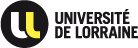 Thierry LAMBERTNé le 26 juillet 1962 à Bourg en Bresse (01)Demeurant 41 rue de l’Ermitage, 54600, Villers les NancyMarié, père de trois enfants (et deux petits enfants)Formation :  Doctorat droit privé et sciences criminelles Université Nancy 2 1991 (mention très honorable – prix de thèse Daniel Parisot)Habilitation à diriger les recherches en droit privé et sciences criminelles Université Nancy 2 1995Agrégation de Droit privé et de Sciences criminelles 2003 (second concours ; rang 6)Fonctions :Professeur des universités à l’Université de Lorraine (classe exceptionnelle 2)Composante de formation de rattachement : Faculté de droit, sciences économiques et gestion de NancyLaboratoire de rattachement : Bureau d’Economie Théorique et Appliquée (BETA) (Universités de Lorraine, de Strasbourg, CNRS, INRAE, AgroParistech)Domaines de spécialité : droit privé et sciences criminelles (section CNU 01) Droit de la distribution et des réseauxDroit de la propriété intellectuelleDroit des sociétésPublications : 34 publications de rang A et un brevetPrincipales fonctions administratives exercées :Directeur de l’IUP de Sciences financières de Nancy (2002-2004)Vice-président de l’Université Nancy 2 en charge de la valorisation de la recherche et des relations avec le monde socio-économique (2006-2012)Administrateur provisoire d’ISAM-IAE Nancy (2009-2010)Directeur du Pôle scientifique SJPEG (sciences juridiques, politiques, économiques et de gestion) de l’Université de Lorraine) (2012 à février 2017).Actuellement : Membre élu du Conseil d’administration de l’Université de LorraineMembre du bureau du Conseil d’administration de l’Université de LorrainePrésident de la section de discipline de l’Université de Lorraine (section usagers)Distinctions : officier dans l’ordre des palmes académiques